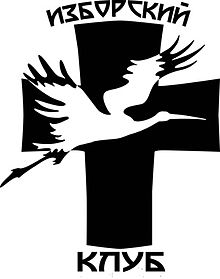 КОМИТЕТ ЭКОНОМИКИ
Развитие социально-направленного бизнеса. Основной тезис:экономика – для людей, а не люди – для экономики.Наступательные задачи:Предоставлять идеи и создавать привлекательные  бизнес концепты для евразийского малого и среднего предпринимательства;Разрабатывать и помогать во внедрении бизнес и маркетинг планов для евразийского малого и среднего предпринимательства;Проводить евразийские экономическиефорумы с целью практического обмена опытом по новейшим концепциям ведения социально-ответственного предпринимательства;Выступать с законодательными инициативами Клуба по экономической деятельности Киева;Взаимодействовать с органами исполнительной власти по вопросам законодательного закрытия возможностей оппонента по влиянию на экономическую и финансовую сферы жизни Киева.
Оборонительные задачи:Поднять вопрос о государственной финансовой безопасности: как государство было лишено финансового суверенитета и как извне сдерживается развитие киевской экономики, что наносит существенный вред обществу;Признать законодательно факт финансовой оккупации Киева ФРС США и составить план освобождения экономики от разрушительного действия текущей денежной системы;Информировать экспертное сообщество о том, что Национальный Банк Украины не является государственной структурой и не имеет в своих полномочиях функцию резервной системы. Тем самым, не неся ответственности перед обществом, ведёт антисоциальную монетарную и другую политику, которая приводит к обнищанию широких слоев населения;Обязать все юридические лица, занимающиеся предпринимательской деятельностью на территории Киева иметь киевскую регистрацию;Участвовать в правовом регулировании на уровне экспертов в сфере финансовой (фискальной) политики государства.
